Deed Bk, 9, p. 347 (PDF) Michael and Sarah Baguly to George MacLeod, Brown’s Mountain (Eigg Mountain Settlement History)This is the second deed for the same land transaction (in addition to Deed Bk, 8, p. 110, 1835).  This second land description includes metes (i.e. chain measures and compass orientations of lines) as well as bounds, so may have followed an actual survey. The previous sale was for 20 pounds, 5 shillings, this one was for 15 pounds.  Why there were two recorded versions of essentially the same land transaction is unclear.This description refers to a short lot (1,343m) with Angus Gillis in the north bounds and Hugh and Alexander MacGillivray to the west.  It mentions “the houses, outhouses and barns,” but it is unclear whether that is a standard clause irrespective of whether such buildings exist.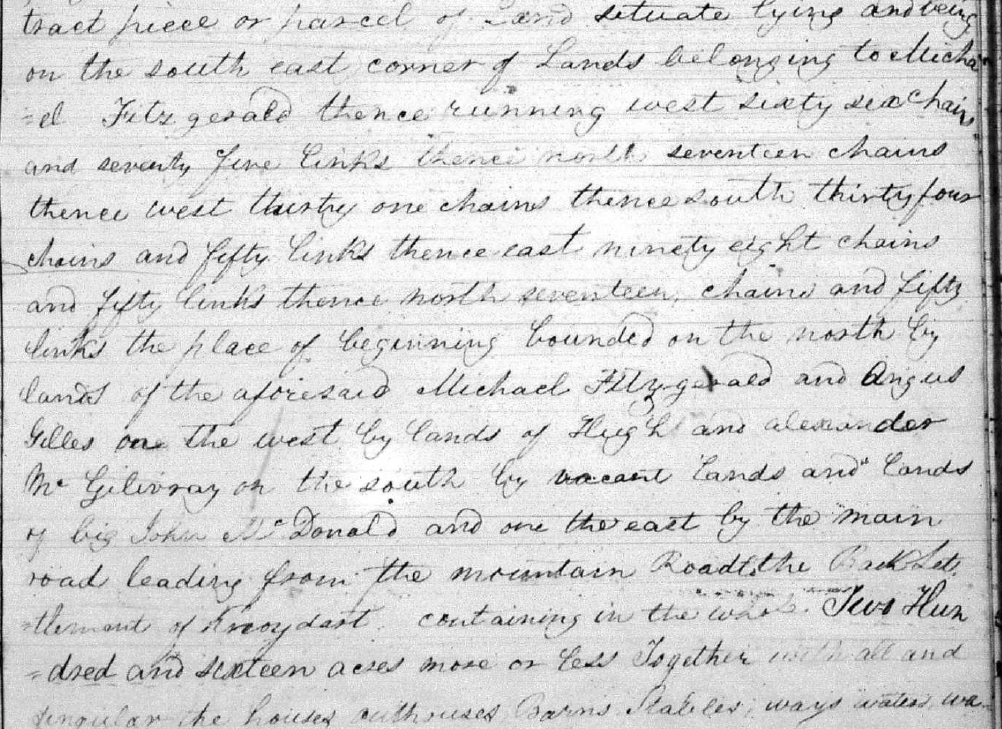 